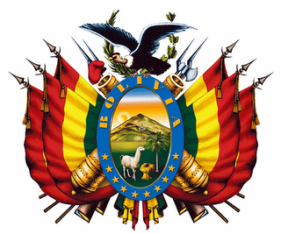 BANCO CENTRAL DE BOLIVIALICITACIÓN PÚBLICA NACIONAL N° 002/2014-1CPRIMERA CONVOCATORIACÓDIGO BCB: LPN N° 002/2014-1CBANCO CENTRAL DE BOLIVIALICITACIÓN PÚBLICA NACIONAL N° 002/2014-1CPRIMERA CONVOCATORIACÓDIGO BCB: LPN N° 002/2014-1CBANCO CENTRAL DE BOLIVIALICITACIÓN PÚBLICA NACIONAL N° 002/2014-1CPRIMERA CONVOCATORIACÓDIGO BCB: LPN N° 002/2014-1CBANCO CENTRAL DE BOLIVIALICITACIÓN PÚBLICA NACIONAL N° 002/2014-1CPRIMERA CONVOCATORIACÓDIGO BCB: LPN N° 002/2014-1CBANCO CENTRAL DE BOLIVIALICITACIÓN PÚBLICA NACIONAL N° 002/2014-1CPRIMERA CONVOCATORIACÓDIGO BCB: LPN N° 002/2014-1CBANCO CENTRAL DE BOLIVIALICITACIÓN PÚBLICA NACIONAL N° 002/2014-1CPRIMERA CONVOCATORIACÓDIGO BCB: LPN N° 002/2014-1CBANCO CENTRAL DE BOLIVIALICITACIÓN PÚBLICA NACIONAL N° 002/2014-1CPRIMERA CONVOCATORIACÓDIGO BCB: LPN N° 002/2014-1C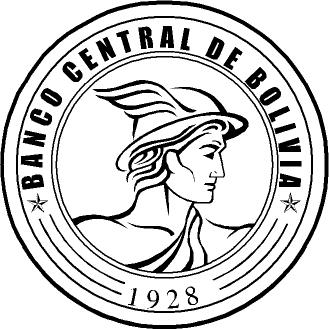 Se convoca públicamente a presentar propuestas para el proceso detallado a continuación, para lo cual los interesados podrán recabar el Documento Base de Contratación (DBC) en el sitio Web del SICOES:Se convoca públicamente a presentar propuestas para el proceso detallado a continuación, para lo cual los interesados podrán recabar el Documento Base de Contratación (DBC) en el sitio Web del SICOES:Se convoca públicamente a presentar propuestas para el proceso detallado a continuación, para lo cual los interesados podrán recabar el Documento Base de Contratación (DBC) en el sitio Web del SICOES:Se convoca públicamente a presentar propuestas para el proceso detallado a continuación, para lo cual los interesados podrán recabar el Documento Base de Contratación (DBC) en el sitio Web del SICOES:Se convoca públicamente a presentar propuestas para el proceso detallado a continuación, para lo cual los interesados podrán recabar el Documento Base de Contratación (DBC) en el sitio Web del SICOES:Se convoca públicamente a presentar propuestas para el proceso detallado a continuación, para lo cual los interesados podrán recabar el Documento Base de Contratación (DBC) en el sitio Web del SICOES:Se convoca públicamente a presentar propuestas para el proceso detallado a continuación, para lo cual los interesados podrán recabar el Documento Base de Contratación (DBC) en el sitio Web del SICOES:Se convoca públicamente a presentar propuestas para el proceso detallado a continuación, para lo cual los interesados podrán recabar el Documento Base de Contratación (DBC) en el sitio Web del SICOES:Se convoca públicamente a presentar propuestas para el proceso detallado a continuación, para lo cual los interesados podrán recabar el Documento Base de Contratación (DBC) en el sitio Web del SICOES:Se convoca públicamente a presentar propuestas para el proceso detallado a continuación, para lo cual los interesados podrán recabar el Documento Base de Contratación (DBC) en el sitio Web del SICOES:Objeto de la contrataciónObjeto de la contratación:SERVICIO DE MANTENIMIENTO INTEGRAL Y READECUACIÓN DE INMUEBLES Y MUEBLES DE PROPIEDAD DEL BCBSERVICIO DE MANTENIMIENTO INTEGRAL Y READECUACIÓN DE INMUEBLES Y MUEBLES DE PROPIEDAD DEL BCBSERVICIO DE MANTENIMIENTO INTEGRAL Y READECUACIÓN DE INMUEBLES Y MUEBLES DE PROPIEDAD DEL BCBSERVICIO DE MANTENIMIENTO INTEGRAL Y READECUACIÓN DE INMUEBLES Y MUEBLES DE PROPIEDAD DEL BCBSERVICIO DE MANTENIMIENTO INTEGRAL Y READECUACIÓN DE INMUEBLES Y MUEBLES DE PROPIEDAD DEL BCBCUCECUCE:14-0951-00-472662-1-114-0951-00-472662-1-114-0951-00-472662-1-114-0951-00-472662-1-114-0951-00-472662-1-1Tipo de convocatoriaTipo de convocatoria:Convocatoria Pública NacionalConvocatoria Pública NacionalConvocatoria Pública NacionalConvocatoria Pública NacionalConvocatoria Pública NacionalForma de adjudicaciónForma de adjudicación:Por el  TotalPor el  TotalPor el  TotalPor el  TotalPor el  TotalMétodo de Selección y Adjudicación Método de Selección y Adjudicación :Precio Evaluado Más Bajo (PEMB)Precio Evaluado Más Bajo (PEMB)Precio Evaluado Más Bajo (PEMB)Precio Evaluado Más Bajo (PEMB)Precio Evaluado Más Bajo (PEMB)Precio ReferencialPrecio Referencial:Bs4.914.313,89Bs4.914.313,89Bs4.914.313,89Bs4.914.313,89Bs4.914.313,89Encargado de atender consultasEncargado de atender consultas::Olga Flores Villca – Profesional en Compras y Contrataciones (Consultas Administrativas)Alejandro Sánchez Velasco – Profesional en Mantenimiento de Maquinaria y Equipos (Consultas Técnicas).   Olga Flores Villca – Profesional en Compras y Contrataciones (Consultas Administrativas)Alejandro Sánchez Velasco – Profesional en Mantenimiento de Maquinaria y Equipos (Consultas Técnicas).   Olga Flores Villca – Profesional en Compras y Contrataciones (Consultas Administrativas)Alejandro Sánchez Velasco – Profesional en Mantenimiento de Maquinaria y Equipos (Consultas Técnicas).   TeléfonoTeléfono::2409090 – Int. 4709 – 4713 (Consultas Adms.), Int. 4712 (Consultas Técnicas)2409090 – Int. 4709 – 4713 (Consultas Adms.), Int. 4712 (Consultas Técnicas)2409090 – Int. 4709 – 4713 (Consultas Adms.), Int. 4712 (Consultas Técnicas)FaxFax::2407368 - 24069222407368 - 24069222407368 - 2406922Correo Electrónico para consultasCorreo Electrónico para consultas::oflores@bcb.gob.bo – mcuba@bcb.gob.bo (Consultas Administrativas) asanchez@bcb.gob.bo (Consultas Técnicas)oflores@bcb.gob.bo – mcuba@bcb.gob.bo (Consultas Administrativas) asanchez@bcb.gob.bo (Consultas Técnicas)oflores@bcb.gob.bo – mcuba@bcb.gob.bo (Consultas Administrativas) asanchez@bcb.gob.bo (Consultas Técnicas)Presentación de Propuestas Presentación de Propuestas ::Hasta el día lunes 23.06.14 horas 11:00, en Ventanilla Única de Correspondencia ubicada en Planta Baja del edificio principal del BCB.Hasta el día lunes 23.06.14 horas 11:00, en Ventanilla Única de Correspondencia ubicada en Planta Baja del edificio principal del BCB.Hasta el día lunes 23.06.14 horas 11:00, en Ventanilla Única de Correspondencia ubicada en Planta Baja del edificio principal del BCB.Hasta el día lunes 23.06.14 horas 11:00, en Ventanilla Única de Correspondencia ubicada en Planta Baja del edificio principal del BCB.Acto de Apertura de Propuestas Acto de Apertura de Propuestas ::El día lunes 23.06.14, a horas 11:00 en el piso 7 del edificio principal del BCBEl día lunes 23.06.14, a horas 11:00 en el piso 7 del edificio principal del BCBEl día lunes 23.06.14, a horas 11:00 en el piso 7 del edificio principal del BCBEl día lunes 23.06.14, a horas 11:00 en el piso 7 del edificio principal del BCB